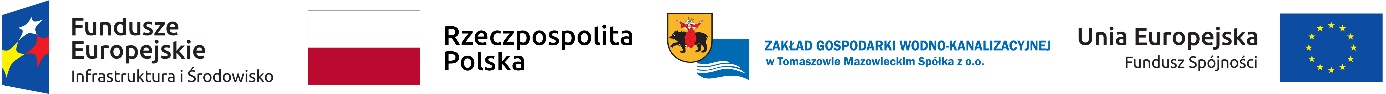 Projekt  pn. „Innowacyjne technologie w uporządkowaniu gospodarki wodno-ściekowej w Tomaszowie Mazowieckim”OPIS DO  WYKAZ CENInformacje ogólne Płatności za wszystkie pozycje Robót zostaną dokonane na podstawie ustalonej kwoty ryczałtowej. Opisy poszczególnych pozycji podane w  Wykazie Cen nie ograniczają zobowiązań Wykonawcy wynikających z umowy, które zostały wyczerpująco opisane w innych dokumentach. Podstawą do określenia ceny całkowitej za przedmiot zamówienia powinien być Wykaz Cen, gdzie całkowita cena ryczałtowa rozbita jest na ceny ryczałtowe za poszczególne elementy robót. W ten sposób cena oferowana za przedmiot Zamówienia jest sumą częściowych cen ryczałtowych za elementy Robót określone w Wykazie Cen.Całość robót ma być wykonana zgodnie z Umową, wymogami Zamawiającego jak i obowiązującymi przepisami prawa budowlanego i sztuką budowlaną, z zachowaniem Bezpieczeństwa i Ochrony Zdrowia, Ochrony Środowiska.Krótkie opisy w poszczególnych pozycjach Wykazu Cen, przedstawione są tylko dla celów identyfikacyjnych, a wyceniając je, należy odnosić się do Opisu Przedmiotu Zamówienia , wizji lokalnej w celu uzyskania pełnych wskazówek, informacji, instrukcji lub opisów robót jak i zastosowanych materiałów.2.     Wykaz cen – ustalenia 	Przyjmuje się, że Wykonawca dokładnie zapoznał się z wymaganiami Zamawiającego (OPZ) i uwzględni je w Wykazie Cen. Płatności za wszystkie pozycje robót zostaną dokonane na podstawie ustalonej kwoty ryczałtowej. Wykaz Cen jest integralną częścią Umowy. Obejmuje on elementy robót do wykonania, które opisane zostały w dokumentach.Niezależnie od ograniczeń, jakie mogą sugerować sformułowania dotyczące poszczególnych pozycji w Wykazie Cen, opisy te nie powinny być interpretowane, jako ograniczenie zobowiązań Wykonawcy wynikających z Umowy na wykonanie robót, które zostały opisane w innych dokumentach.Wykonawca winien mieć pełną świadomość, że kwoty, które wprowadził do Wykazu Cen, dotyczą robót zakończonych całkowicie pod każdym względem. Przyjmuje się, że Wykonawca jest w pełni świadom wszystkich wymagań i zobowiązań, wyrażonych bezpośrednio, czy też sugerowanych, objętych każdą częścią  umowy i że stosownie do nich wycenił wszystkie pozycje.W związku z powyższym podane kwoty muszą obejmować wszelkie wydatki poboczne i nieprzewidziane oraz ryzyko każdego rodzaju, niezbędne do , wykonania przedmiotu zamówienia, uzyskania wszelkich dokumentów wynikających z przepisów prawa  i  uruchomienia  MEW.Kwoty wprowadzone przez Wykonawcę w odniesieniu do wszystkich pozycji w Wykazie Cen muszą odzwierciedlać właściwy związek z kosztem wykonywania robót opisanych w Umowie. 	Przyjmuje się, że pozycje Wykazu Cen obejmują i zawierają wszystkie potrzeby i zobowiązania wymagane do wypełnienia warunków Umowy.Ceny ryczałtowe podane przez Wykonawcę w pozycjach Wykazu Cen muszą zawierać wszystkie koszty kompletnego wykonania robót jak i koszty związane między innymi z:wykonaniem robót budowlanych wg OPZ,pracami związanymi z inwentaryzacją, szkicami, operatami, opracowaniami pomocniczymi, instrukcjami obsługi i eksploatacji, szkoleniami personelu w zakresie obsługi i eksploatacji oraz innymi pracami niezbędnymi do prawidłowego wykonania wszystkich elementów zadania  oraz wszelkimi kosztami z tym związanymiwszelkimi pracami i materiałami pomocniczymi oraz wszelkimi kosztami z tym związanymi,kosztami dostaw, magazynowania, zabezpieczenia, ubezpieczenia materiałów i urządzeń oraz wszelkimi kosztami z tym związanymi,transportem i tymczasowym magazynowaniem materiałów, zapłatą za: zatrudnienie i zakwaterowanie siły roboczej, materiały, transport, opłaty przewozowe, magazynowanie, pracę tymczasową, koszty wyposażenia technicznego i koszty ogólne, ubezpieczenia, nadzór i należności ogólne.Przyjmuje się, że Wykonawca, znając zakres robót i cel ich wykonania uwzględni w cenie wszystkie elementy, których wykonanie jest konieczne do wypełnienia zobowiązań objętych Umową. Ceny ryczałtoweWyszczególnione roboty w Wykazie Cen winny być podane przez Wykonawcę w formie kwoty ryczałtowej netto (bez podatku VAT) Ceny ryczałtowe w Wykazie Cen winny być podawane z dokładnością do dwóch miejsc po przecinku.Na cenę ryczałtową poszczególnych zadań inwestycyjnych składają się przynależne do nich pozycje Wykazu Cen.Wszystkie pozostałe koszty (z wyłączaniem podatku VAT) wynikające z realizacji Umowy winny być wliczone w ceny ryczałtowe.